Governor’s Council on Homelessness JBE 16-22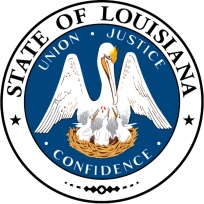 NOTICE OF PUBLIC MEETINGThe meeting of the Governor’s Council on Homelessness has been scheduled for:Thursday, October 19, 201710:00 amCommittee Room 2Louisiana Housing Corporation Building2415 Quail DriveBaton Rouge, LA   70808If you need further information, please contact:Gay Owens, Assistant to the ChairmanPhone: (225) 242-1390Email: aowens@lhc.la.govAddress:  1690 North Blvd.Baton Rouge, LA   70802